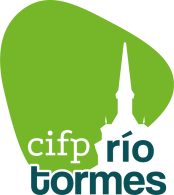 CONVOCATORIA PRUEBAS DE JUNIO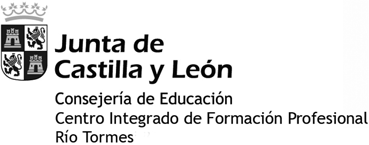 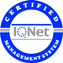 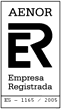 Ciclo Formativo de Grado _MEDIO: IF1GRUPO:  _INSTALACIONES FRIGORÍFICAS Y CLIMATIZACIÓN (Curso _1º_)En Salamanca a 2 de junio de 2022Fdo: Enrique Domínguez SánchezTutor  de __1º IF1__Calle Colombia, num. 42 - Teléfono 923186961 - Fax 923186962 – 37003 SALAMANCA www.riotormes.com	Correo electrónico:37013341@educa.jcyl.es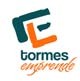 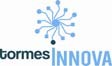 MÓDULODIAHORAAULAOBSERVACIONESINSTALACIONES ELÉCTRICAS Y AUTOMATISMOS (INEA)21 junio8:40TALLEREntregar todas las memorias de las prácticas (ver Moodle)MÁQUINAS Y EQUIPOS TÉRMICOS (MET)22 junio8:40Aula grupoEntregar trabajos propuestos durante el curso (ver Moodle) FORMACIÓN Y ORIENTACIÓN LABORAL (FOL)17 de junio8:40    Aula grupoExamen global teórico-prácticoEntregar trabajos propuestos (ver en Teams)TÉCNICAS DE MONTAJE DE INSTALACIONES (TMI)16 de junio9:30TALLEREntregar trabajos propuestos 